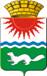 администрация Сосьвинского городского округаПОСТАНОВЛЕНИЕот 27.11.2018  №  928п.г.т. Сосьва                        		В соответствии с Градостроительным кодексом Российской Федерации от 29.12.2004 № 190-ФЗ, Федеральным законом от 06.10.2003 № 131-ФЗ «Об общих принципах организации местного самоуправления в Российской Федерации», руководствуясь статьями 30, 45 Устава Сосьвинского городского округа, администрации Сосьвинского городского округаПОСТАНОВЛЯЕТ:Создать комиссию по подготовке проекта правил землепользования и застройки Сосьвинского городского округа (далее – Комиссия).Утвердить состав Комиссии (приложение № 1).Утвердить порядок деятельности Комиссии (приложение № 2).4. Настоящее постановление опубликовать в газете «Серовский рабочий» и разместить на официальном сайте Сосьвинского городского округа в сети «Интернет».5. Контроль исполнения настоящего постановления возложить на Первого заместителя   главы администрации Сосьвинского городского округа Киселёва А. В.Глава Сосьвинского городского округа			      	          	                                         Г.Н. МакаровСостав комиссии по подготовке проекта правил землепользования и застройки Сосьвинского городского округаПорядок деятельности Комиссии по подготовке проекта правил землепользования и застройки Сосьвинского городского округа Основные положенияКомиссия по подготовке проекта правил землепользования и застройки Сосьвинского городского округа (далее – Комиссия) осуществляет свою деятельность в соответствии с требованиями главы 4 Градостроительного кодекса Российской Федерации от 29 декабря 2004 года № 190-ФЗ, Уставом Сосьвинского городского округа.Комиссия является постоянно действующим консультационным органом при главе Сосьвинского городского округа.Состав Комиссии утверждается постановлением администрации Сосьвинского городского округа.Основные функции КомиссииОрганизация процесса последовательного формирования и совершенствования системы регулирования землепользования и застройки муниципального образования Сосьвинский городской округ, в том числе обеспечение подготовки Правил землепользования и застройки (далее – Правила) и внесения в них изменений.Рассмотрение предложений заинтересованных лиц в связи с разработкой Правил и предложений о внесении изменений в Правила.Рассмотрение вопросов о предоставлении разрешений на условно разрешенные виды использования земельных участков или объектов капитального строительства.Рассмотрение вопросов о предоставлении разрешений на отклонение предельных параметров разрешенного строительства, реконструкции объектов капитального строительства.Обеспечение подготовки и предоставления главе Сосьвинского городского округа заключений о результатах публичных слушаний, рекомендаций о предоставлении специальных согласований и разрешений на отклонение от Правил, рекомендаций по досудебному урегулированию споров по вопросам землепользования и застройки.Порядок формирования состава КомиссииСостав Комиссии, изменения, вносимые в её персональный состав, утверждаются постановлением администрации Сосьвинского городского округа.В отсутствие председателя Комиссии, его обязанности исполняет заместитель.Состав Комиссии, утвержденный постановлением администрации Сосьвинского городского округа, может быть дополнен должностными лицами, специалистами, участие которых будет обоснованным и целесообразным на основании постановления администрации Сосьвинского городского округа.Права и обязанности КомиссииКомиссия вправе:Запрашивать от структурных подразделений администрации Сосьвинского городского округа предоставление официальных заключений, иных материалов, относящихся к рассматриваемым Комиссией вопросам;	- вносить предложения по изменению персонального состава Комиссии;	- вносить предложения о внесении изменений и дополнений в Правила;	- решать вопросы о соответствии тех или иных видов существующего или планируемого использования территории видам использования, определенными Правилами в качестве разрешенных для различных территориальных зон;	- направлять извещения о проведении публичных слушаний по проекту правил в случае, предусмотренном частью 14 статьи 31 Градостроительного кодекса РФ;	- направлять сообщения о проведении публичных слушаний по вопросу предоставления разрешения на условно разрешенный вид использования правообладателям земельных участков, имеющих общие границы с земельным участком, применительно к которому запрашивается данное разрешение, правообладателям объектов капитального строительства, расположенных на земельных участках, имеющих общие границы с земельным участком, применительно к которому запрашивается данное разрешение, и правообладателям помещений, являющихся частью объекта капитального строительства, применительно к которому запрашивается данное разрешение.	4.2. Комиссия обязана:	- проводить публичные слушания по вопросам землепользования и застройки, в том числе по предоставлению разрешения на условно разрешенный вид использования земельного участка или объекта капитального строительства, по предоставлению разрешения на отклонения от предельных параметров разрешенного строительства, реконструкции объектов капитального строительства;	- вести протоколы своих заседаний, предоставлять по запросам заинтересованных лиц копии протоколов;	- осуществлять подготовку рекомендаций о предоставлении разрешений на условно разрешенный вид использования земельного участка или объекта капитального строительства или об объекте в предоставлении такого разрешения с указанием причин принятого решения и направлять их главе Сосьвинского городского округа;	- осуществлять подготовку рекомендаций о предоставлении разрешения на отклонение от предельных параметров разрешенного строительства, реконструкции объектов капитального строительства или об отказе в предоставлении такого разрешения с указанием причин решения и направлять указанные рекомендации главе Сосьвинского городского округа.Порядок деятельности КомиссииКомиссия осуществляет свою деятельность в форме заседаний, в том числе, проводимых в порядке публичных слушаний.Периодичность заседаний определяется председателем Комиссии.Заседания Комиссии ведет ее председатель, а в случае ее отсутствия заместитель.Решения Комиссии принимаются путем открытого голосования простым большинством голосов. При равенстве голосов голос председательствующего является решающим.Итоги каждого заседания оформляются подписанным председателем и секретарем Комиссии протоколом, к которому могут прилагаться копии материалов, связанных с темой заседания.Заседания комиссии могут проводиться в порядке публичных слушаний, которые являются открытыми для всех заинтересованных лиц.Публичные слушания проводятся в соответствии с градостроительным кодексом Российской Федерации, Уставом Сосьвинского городского округа.По результатам публичных слушаний, Комиссия обеспечивает подготовку заключения и протокола. Заключение и протокол подписываются председателем Комиссии.После завершения публичных слушаний Комиссия с учетом результатов таких слушаний обеспечивает внесение изменений в проект постановления и представляет указанный проект главе Сосьвинского городского округа. Обязательным приложением к проекту землепользования и застройки являются протокол публичных слушаний и заключение результатов публичных слушаний.О создании комиссии по подготовке проекта правил землепользования и застройки Сосьвинского городского округаПриложение № 1к постановлению администрации Сосьвинского городского округаот ________________ № ________Председатель Комиссии:Киселёв А.В.Первый Заместитель главы администрации Сосьвинского городского округа Заместитель председателя Комиссии:Светлакова Е.А.Заведующий отделом архитектуры,градостроительства и землепользованияадминистрации Сосьвинского городского округаЧлены Комиссии:Плешко О.В.Председатель Отраслевого органа администрации Сосьвинского городского округа«Комитет по ЖКХ, строительству, энергетике, транспорту и связи»Тарковская О.Р.Заведующий отделом муниципальной службы, юридической и кадровой работы администрации Сосьвинского городского округа Телевной В.В.Депутат Думы Сосьвинского городского округа (по согласованию)Горбунова О.А.Секретарь КомиссииСекретарь КомиссииПриложение № 2 к постановлению администрации Сосьвинского городского округаот _____________ № _______